作业要求：1.按照工具模板来完成教学设计，模板请点击附件下载；2. 围绕本次培训所学内容以及工作坊研修主题，确定教学设计主题3.字数要求500字以上；4.必须原创，要要求完成，如不符合作业要求，一经发现，按不合格处理。此教学设计完成后，必须实践于学校课堂教学，教学过程务必请同伴帮忙录制（借助手机、DV录制10—40分钟）完成 “实践研修成果”上传提交任务。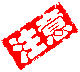 课题名称：23、京剧趣谈课题名称：23、京剧趣谈课题名称：23、京剧趣谈课题名称：23、京剧趣谈姓名　金莉丽工作单位牟定县青龙中心小学学科　语文年级　六年级一、教学内容分析一、教学内容分析一、教学内容分析一、教学内容分析京剧是我们的国粹，是中华文明的瑰宝，也是世界上最美的戏剧艺术之一。《京剧趣谈》一文对京剧中的道具和亮相这两种艺术表现形式及其高妙之处进行了详细而生动的介绍，展示了京剧独具魅力的艺术特色，表达了作者对京剧和祖国传统文化的热爱之情。2010年11月16日，京剧被列入“人类非物质文化遗产代表作名录”。京剧走遍世界各地，成为介绍、传播中国传统文化的重要媒介。京剧是我们的国粹，是中华文明的瑰宝，也是世界上最美的戏剧艺术之一。《京剧趣谈》一文对京剧中的道具和亮相这两种艺术表现形式及其高妙之处进行了详细而生动的介绍，展示了京剧独具魅力的艺术特色，表达了作者对京剧和祖国传统文化的热爱之情。2010年11月16日，京剧被列入“人类非物质文化遗产代表作名录”。京剧走遍世界各地，成为介绍、传播中国传统文化的重要媒介。京剧是我们的国粹，是中华文明的瑰宝，也是世界上最美的戏剧艺术之一。《京剧趣谈》一文对京剧中的道具和亮相这两种艺术表现形式及其高妙之处进行了详细而生动的介绍，展示了京剧独具魅力的艺术特色，表达了作者对京剧和祖国传统文化的热爱之情。2010年11月16日，京剧被列入“人类非物质文化遗产代表作名录”。京剧走遍世界各地，成为介绍、传播中国传统文化的重要媒介。京剧是我们的国粹，是中华文明的瑰宝，也是世界上最美的戏剧艺术之一。《京剧趣谈》一文对京剧中的道具和亮相这两种艺术表现形式及其高妙之处进行了详细而生动的介绍，展示了京剧独具魅力的艺术特色，表达了作者对京剧和祖国传统文化的热爱之情。2010年11月16日，京剧被列入“人类非物质文化遗产代表作名录”。京剧走遍世界各地，成为介绍、传播中国传统文化的重要媒介。二、教学目标二、教学目标二、教学目标二、教学目标1、自主学习本课中“驰骋、尴尬、虚拟”等几个词语。2、阅读课文，理解课文内容，了解京剧的艺术特色。    3、想象京剧的艺术特色，激发我们热爱京剧，弘扬民族文化的情感。4、了解课文介绍的京剧表演的艺术特点及运用的说明方法。1、自主学习本课中“驰骋、尴尬、虚拟”等几个词语。2、阅读课文，理解课文内容，了解京剧的艺术特色。    3、想象京剧的艺术特色，激发我们热爱京剧，弘扬民族文化的情感。4、了解课文介绍的京剧表演的艺术特点及运用的说明方法。1、自主学习本课中“驰骋、尴尬、虚拟”等几个词语。2、阅读课文，理解课文内容，了解京剧的艺术特色。    3、想象京剧的艺术特色，激发我们热爱京剧，弘扬民族文化的情感。4、了解课文介绍的京剧表演的艺术特点及运用的说明方法。1、自主学习本课中“驰骋、尴尬、虚拟”等几个词语。2、阅读课文，理解课文内容，了解京剧的艺术特色。    3、想象京剧的艺术特色，激发我们热爱京剧，弘扬民族文化的情感。4、了解课文介绍的京剧表演的艺术特点及运用的说明方法。三、学习者特征分析三、学习者特征分析三、学习者特征分析三、学习者特征分析对于农村小学的孩子来说，信息来源比较少一些，再加上大多是留守儿童，除了上学，家里很少让他们去了解京剧等这些戏剧艺术。虽然已经是六年级的小学生，可他们对京剧的了解还是很少的。因此，学校很有必要向孩子传授这些内容，让孩子去感受京剧的魅力，去发现其中的奥秘。对于农村小学的孩子来说，信息来源比较少一些，再加上大多是留守儿童，除了上学，家里很少让他们去了解京剧等这些戏剧艺术。虽然已经是六年级的小学生，可他们对京剧的了解还是很少的。因此，学校很有必要向孩子传授这些内容，让孩子去感受京剧的魅力，去发现其中的奥秘。对于农村小学的孩子来说，信息来源比较少一些，再加上大多是留守儿童，除了上学，家里很少让他们去了解京剧等这些戏剧艺术。虽然已经是六年级的小学生，可他们对京剧的了解还是很少的。因此，学校很有必要向孩子传授这些内容，让孩子去感受京剧的魅力，去发现其中的奥秘。对于农村小学的孩子来说，信息来源比较少一些，再加上大多是留守儿童，除了上学，家里很少让他们去了解京剧等这些戏剧艺术。虽然已经是六年级的小学生，可他们对京剧的了解还是很少的。因此，学校很有必要向孩子传授这些内容，让孩子去感受京剧的魅力，去发现其中的奥秘。四、教学策略选择和设计四、教学策略选择和设计四、教学策略选择和设计四、教学策略选择和设计教学时，可以先在课前搜集一些京剧的相关资料，了解一些京剧常识；然后采用问题引领法，带着“课文向我们介绍了京剧的哪两种艺术特色？”这个问题展开学习；接着以小组合作学习德方式进行“1、你是怎样理解舞台上诸如马鞭一类的道具和表演形式的？2、你是怎么理解“无”远远胜过了“有”的呢？3、何为“亮相”？静态亮相和动态亮相的妙处分别是什么？”一系列问题的研究，最后让同学们尝试自己概括课文内容，感受京剧的艺术魅力。教学时，可以先在课前搜集一些京剧的相关资料，了解一些京剧常识；然后采用问题引领法，带着“课文向我们介绍了京剧的哪两种艺术特色？”这个问题展开学习；接着以小组合作学习德方式进行“1、你是怎样理解舞台上诸如马鞭一类的道具和表演形式的？2、你是怎么理解“无”远远胜过了“有”的呢？3、何为“亮相”？静态亮相和动态亮相的妙处分别是什么？”一系列问题的研究，最后让同学们尝试自己概括课文内容，感受京剧的艺术魅力。教学时，可以先在课前搜集一些京剧的相关资料，了解一些京剧常识；然后采用问题引领法，带着“课文向我们介绍了京剧的哪两种艺术特色？”这个问题展开学习；接着以小组合作学习德方式进行“1、你是怎样理解舞台上诸如马鞭一类的道具和表演形式的？2、你是怎么理解“无”远远胜过了“有”的呢？3、何为“亮相”？静态亮相和动态亮相的妙处分别是什么？”一系列问题的研究，最后让同学们尝试自己概括课文内容，感受京剧的艺术魅力。教学时，可以先在课前搜集一些京剧的相关资料，了解一些京剧常识；然后采用问题引领法，带着“课文向我们介绍了京剧的哪两种艺术特色？”这个问题展开学习；接着以小组合作学习德方式进行“1、你是怎样理解舞台上诸如马鞭一类的道具和表演形式的？2、你是怎么理解“无”远远胜过了“有”的呢？3、何为“亮相”？静态亮相和动态亮相的妙处分别是什么？”一系列问题的研究，最后让同学们尝试自己概括课文内容，感受京剧的艺术魅力。五、教学重点、难点五、教学重点、难点五、教学重点、难点五、教学重点、难点阅读课文，理解课文内容，了解京剧的艺术特色。想象京剧的艺术特色，激发我们热爱京剧，弘扬民族文化的情感。   阅读课文，理解课文内容，了解京剧的艺术特色。想象京剧的艺术特色，激发我们热爱京剧，弘扬民族文化的情感。   阅读课文，理解课文内容，了解京剧的艺术特色。想象京剧的艺术特色，激发我们热爱京剧，弘扬民族文化的情感。   阅读课文，理解课文内容，了解京剧的艺术特色。想象京剧的艺术特色，激发我们热爱京剧，弘扬民族文化的情感。   六、教学过程六、教学过程六、教学过程六、教学过程预设时间教师活动学生活动设计意图一课时（40分钟）预设：导入（3分钟）——明确目标（3分钟）——预习导学（5分钟）——探究活动一（7分钟）——探究活动二（9分钟）——探究展示（6分钟）——导学测评（5分钟）——课堂小结（2分钟）导入：聊聊戏曲：同学们，你了解戏曲吗？了解多少呢？和大家聊聊吧。预习导学：出示积累词语。合作探究：活动一：整体感知课文内容。活动二：仔细品读课文，感知京剧的艺术魅力。探究展示。教师倾听做适时的指导。导学测评。教师出示课文脉络，让同学们自主概括。学生畅所欲言，可以从身边了解的民间戏曲开始聊。读，选词理解。小组合作探究、互相学习。探究展示是学生表现的时候，各小组把讨论的结果上台进行展示。学生感知京剧魅力。从聊戏曲入手，激发学生的学习兴趣。词语是理解课文内容的基础。采用问题引领，让同学们从交流中去发现和体会。发挥学生的主体作用。七、板书设计七、板书设计七、板书设计七、板书设计                 23、 京剧趣谈马鞭                  亮相（道具运用）   趣      （动作）实物    虚拟         动态    静态    虚实相生       动静相宜        “无”胜过“有”                 23、 京剧趣谈马鞭                  亮相（道具运用）   趣      （动作）实物    虚拟         动态    静态    虚实相生       动静相宜        “无”胜过“有”                 23、 京剧趣谈马鞭                  亮相（道具运用）   趣      （动作）实物    虚拟         动态    静态    虚实相生       动静相宜        “无”胜过“有”                 23、 京剧趣谈马鞭                  亮相（道具运用）   趣      （动作）实物    虚拟         动态    静态    虚实相生       动静相宜        “无”胜过“有”